Добрый день!В продолжение семинара направляю Вам: ссылку на специалиированную интернет-систему по сопровождению Федерального Перечня Учебников систему: http://demo.fpu.informika.ruпрограмма обучающего вебинара по работе и интернет –системойавись вебинара, которая находится по ссылке: https://yadi.sk/i/tRlqg7ORd7xuiС уважением, Мария Белоусова Руководитель проектов ООО «Орфограф»+7(985) 259-90-59belousova@orfogr.ruwww.orfogr.ruПрограмма обучающего вебинара по работе со специалиированной интернет-системой по сопровождению Федерального Перечня Учебников.Общая информация о проведении вебинара:Продолжительность обучения: 3 ак. ч.Площадка проведения: webinar.mgou.ruРегистрация: необходима предварительная регистрация в свободной форме по email, belousova@orfogr.ru.Рекомендации по АРМ: испольовать брауеры Google Chrome, Mozila.Ведущие вебинара: Петрова Людмила Валериевна, Акопов Рубен Эрнестович.Введение.В настоящий момент каждый учебник, вошедший в федеральный перечень согласно Прикаа Минобрнауки России от 31.03.2014 № 253 «Об утверждении федерального перечня учебников, рекомендуемых к испольованию при реалиации имеющих государственную аккредитацию обраовательных программ начального общего, основного общего, среднего общего обраования», в обяательном порядке имеет электронное приложение, дополняющее учебник и представляющее собой структурированную совокупность электронных обраовательных ресурсов, преднаначенных для применения в обраовательной деятельности совместно с учебником. С 1 января 2015 года все учебники, включенные в ФПУ, будут доступны не только в печатной, но и в электронной форме, а далее на смену учебнику в электронной форме должен прийти полноценный электронный учебник. Очевидно, что появление электронных учебников влечет а собой необходимость раработки нормативного и технологического обеспечения процесса распространения и испольования ЭУ в школах. Распространение цифрового обраовательного контента влечет а собой необходимость администрирования и мониторинга испольования ЭУ в школах, причем наряду с соданием электронной обраовательной среды обраовательной органиации необходимо содание инструментария неависимого контроля соблюдения лиценионного права и устанавливаемых требований к технологической составляющей процесса доставки контента ЭУ конечному польователю. Данная адача оптимально решается путем содания единой системы мониторинга и администрирования испольования ЭУ в школах, обеспечивающей унификацию контроля неависимо от системы распространения, проиводителя платформы, правообладателя контента. В настоящее время наиболее актуальной является адача органиационно-технического и информационного сопровождения федерального перечня учебников и учебных пособий на основе специалиированной интернет-системы органиационно-методического сопровождения федерального перечня учебников (ИС ФПУ). Наличие такой системы поволит обеспечить информационную поддержку работников обраовательных органиаций при выборе учебников и учебных пособий для испольования в обраовательном процессе.Регистрация польователей и раличные права доступа к интернет-системе.Информация в общем доступе в отличие от открытого (и тем более регламентированного) доступа не требует регистрации и (или) авториации польователей (не требует ввода логина и пароля), содержится во всех раделах ИС ФПУ и доступна на всех уровнях ащиты информации. Вне ависимости от регистрации (авториации) польователям доступны: - стандартные раделы («Новости», «О проекте», «Документы»); - окна регистрации и авториации польователей;- главное меню, обеспечивающее навигацию по раделам;- информация в общем доступе.Окна регистрации и авториации польователей поволяют соответственно арегистрироваться в ИС ФПУ и пройти процедуры авториации и аутентификации, поволяющие получить более широкий доступ к информационным материалам и сервисам ресурса. 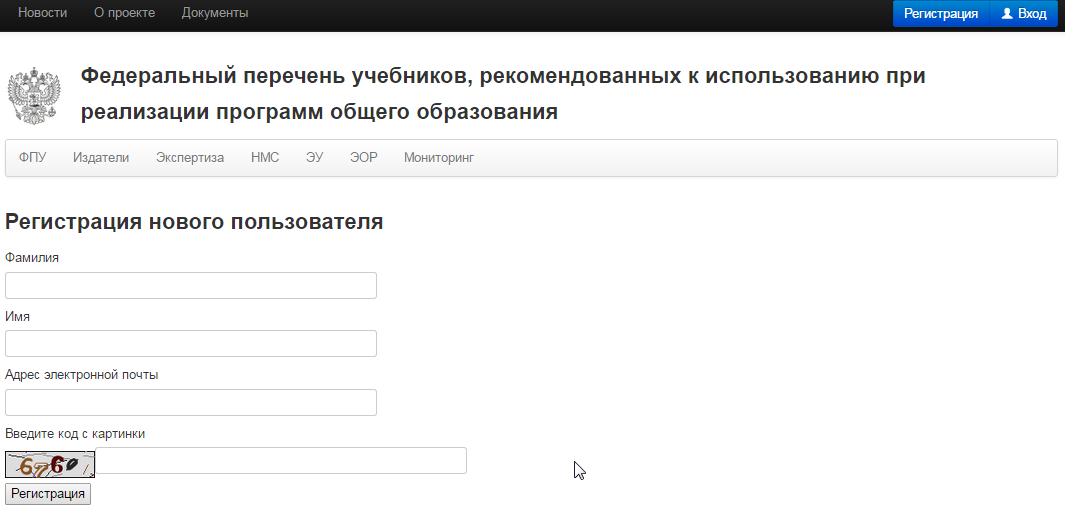 Рис. 1 Страница Регистрации польователя.Полнофункциональная работа ИС ФПУ предполагает наряду с неарегистрированными (неавториовавшимися) посетителями наличие следующих групп польователей:Административная группа (администратор, редакторы);Члены Научно Методического Совета;Представители МОН (Минобрнауки России);Представители Органов Управления Обраованием;Идательства;Правообладатели;Польователи.Административная группа осуществляет техническое и технологическое сопровождение ИС ФПУ, имеет доступ в административный интерфейс. Редакторы могут управлять контентом; администраторы могут также управлять польователями, настройками, портлетами и т.д.Члены НМС имеют в дополнение к правам арегистрированных польователей полный доступ к раделам «НМС» и «ЭУ/ЭОР» (подробнее о раделах ИС ФПУ в Ошибка! Источник ссылки не найден.).Представители МОН (уполномоченные представители Минобрнауки России) имеют те же права, что и члены НМС, однако также обладают полным доступам к реультатам мониторинга.Представители ОУО (уполномоченные представители органов управления обраованием в субъектах РФ) имеют личные кабинеты и могут польоваться специально раработанным для них инструментарием мониторинга испольования ЭУ (ЭФУ) в школах субъекта, который представляют.Идательства имеют ограниченный доступ к раделу «НМС», могут агруить соданные ими электронные учебники и учебники в электронной форме в хранилище ЭУ (ЭФУ) на ИС ФПУ для прохождения экспертиы.Правообладатели – этот статус получают арегистрированные польователи – фиические лица, которым по предварительному апросу предоставлено право агруить в хранилище ЭУ свой электронный учебник для прохождения им экспертиы.Польователи – арегистрированные польователи ИС ФПУ; могут польоваться обратной свяью, консультационной и методической поддержкой.Радел ФПУ http://demo.fpu.informika.ru/fpu/Радел «Федеральный Перечень Учебников, рекомендованных к испольованию при реалиации программ общего обраования».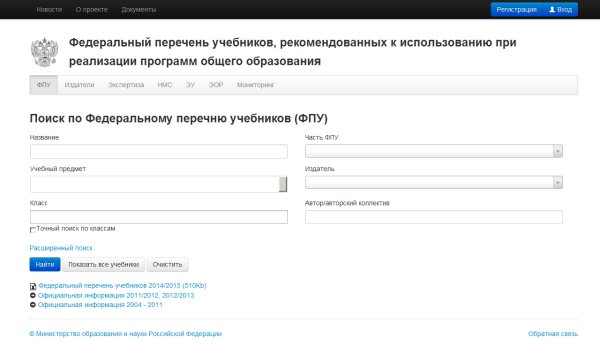 Рис. 2 Страница радела «ФПУ»Модуль представляет собой БД с информацией по каждому учебнику, включенному в ФПУ, с воможностью фильтрации по аданным параметрам. Доступ к данным в БД ависит от прохождения польователем процедуры авториации и наначенных ему прав. Неарегистрированный польователь имеет воможность поиска и фильтрации данных в пределах официально опубликованных сведений федерального перечня учебников. Зарегистрированный польователь при наличии соответствующих прав может онакомиться с дополнительной информацией по учебникам и реультатами мониторинга испольования соответствующих ЭУ (ЭФУ) в субъектах РФ.На этапе апуска интернет-системы и работы над формированием требования к электронной форме учебника, радел будет функционировать с одинаковым набором информации для неарегистрированного и арегистрированного польователей. После накопления данных по мониторингу испольования ЭУ в субъектах РФ, в данные по учебникам будет добавлена соответствующая информация.Радел «ФПУ» целиком посвящен федеральному перечню учебников открывается простой поисковой формой по полям БД ФПУ (поля: «наименование», «класс», «учебный предмет», «автор/авторский коллектив», «идатель», «часть ФПУ»; поиск по любому полю, комбинации полей или же всем полям одновременно). На этой же странице предусматривается переход к расширенному поиску – параметр для адаптивных программ, баовый уровень,  углубленный уровень.Ниже формы поиска находятся ссылки на официальную информацию прошлых лет. А так же ссылка для скачивания файла с ФПУ в электронном виде.Реультатами поиска является следующая информация по учебникам (Рис. 3):Порядковый номер в ФПУНаименование учебникаИдательАвтор/авторский коллективКласс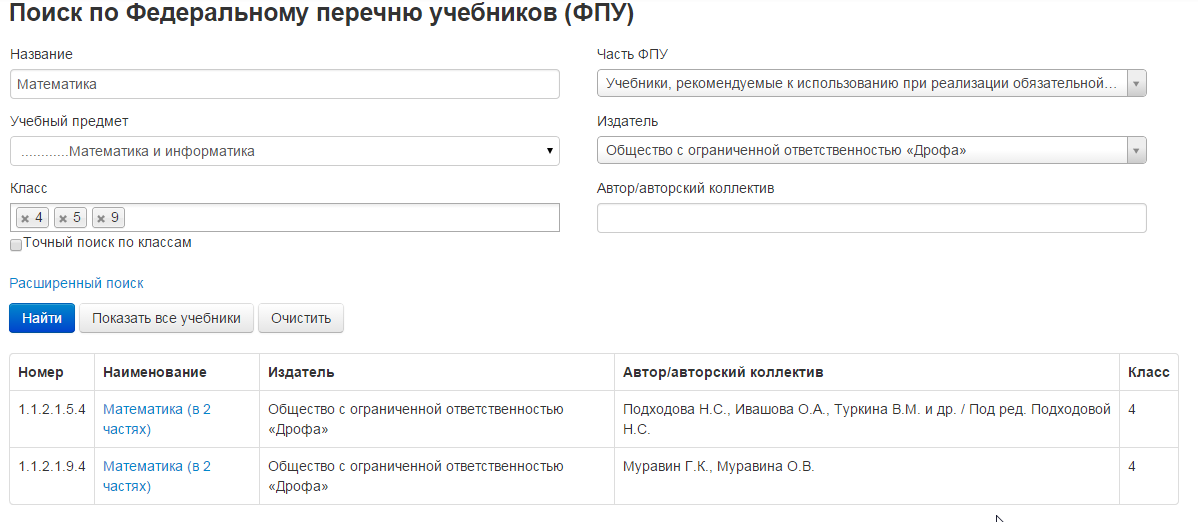 Рис. 3 Реультаты поиска по ФПУРадел Идатели http://demo.fpu.informika.ru/publishers/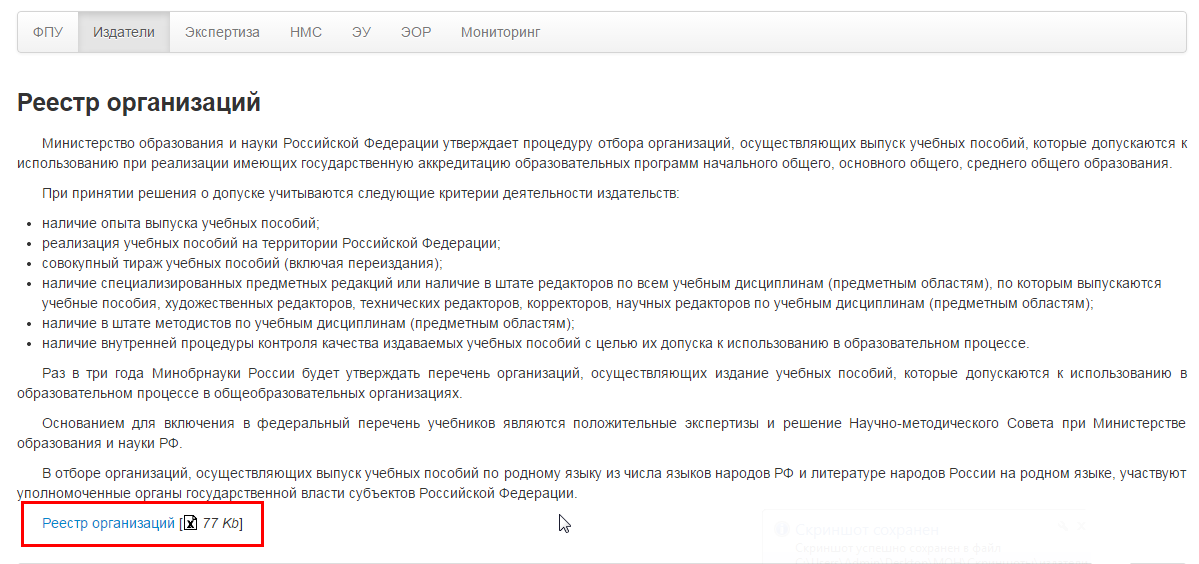  Рис. 4. Раздел Издатели.Раздел «Издатели» содержит следующую информацию: – цели, задачи и критерии отбора организаций, осуществляющих издание учебных пособий, которые допускаются к использованию при реализации образовательных программ начального общего, основного общего, среднего общего образования;– описание процедур отбора организаций, осуществляющих издание учебных пособий, которые допускаются к использованию при реализации образовательных программ начального общего, основного общего, среднего общего образования;– регламент отбора организаций, осуществляющих издание учебных пособий, которые допускаются к использованию при реализации образовательных программ начального общего, основного общего, среднего общего образования;– информацию о проведении и результатах конкурсного отбора организаций, осуществляющих издание учебных пособий, которые допускаются к использованию при реализации образовательных программ начального общего, основного общего, среднего общего образования; – реестр организаций, осуществляющих издание учебных пособий, которые допускаются к использованию при реализации образовательных программ начального общего, основного общего, среднего общего образования (составленный по результатам отбора);– ссылка для скачивания реестра организаций, осуществляющих издание учебных пособий, которые допускаются к использованию при реализации образовательных программ начального общего, основного общего, среднего общего образования, в формате MS Excel на компьютер пользователя.Вся информация раздела находится в общем доступе.Так же в реестре есть быстрые ссылки на разделы ФПУ, ЭУ, ЭОР, по которым возможен быстрый переход в соответствующий раздел к результатам поиска по базе данных по конкретному Издателю.Раздел  Экспертиза http://demo.fpu.informika.ru/expertise/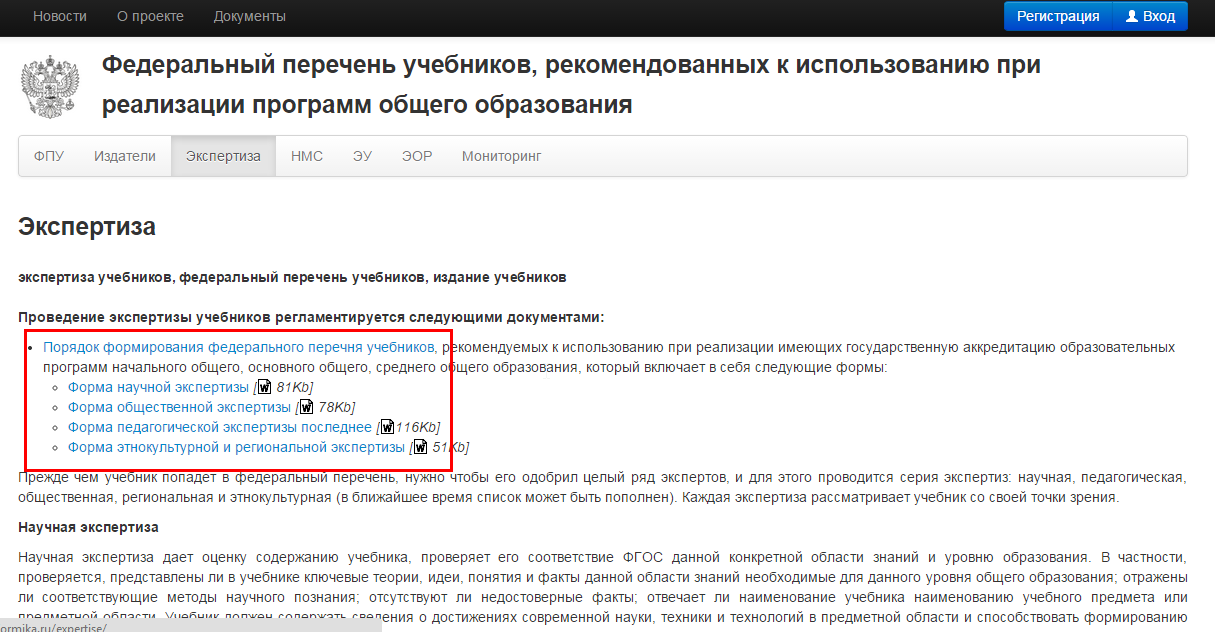  Рис. 5. Раздел Экспертиза.Раздел «Экспертиза» содержит информацию в общем, открытом и регламентированном доступе. В общем доступе размещаются информационные материалы о видах экспертизы и требованиях к каждому виду экспертизы, процедурах проведения экспертизы, а также перечень и содержание нормативных документов, сопровождающих эти процессы. Зарегистрированный пользователь получит возможность запросить статус «правообладателя» и после получения данного статуса загрузить файл (ы) своего электронного учебника в хранилище ЭУ (ЭФУ), предоставляемое на время прохождения экспертизы.Раздел  НМС http://demo.fpu.informika.ru/nms/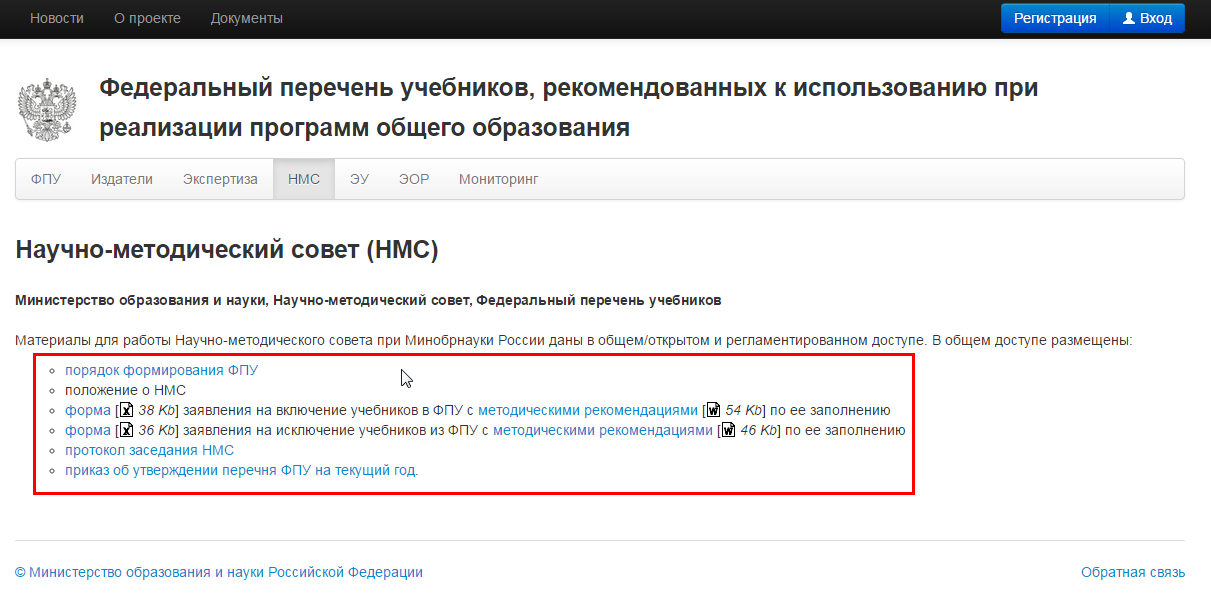 Рис. 6. Раздел НМС.Раздел «НМС» посвящен сопровождению работы Научно-методического совета при Минобрнауки России и содержит информацию в общем/открытом и регламентированном доступе. В общем доступе размещается следующая информация:– Порядок формирования ФПУ;– Положение о НМС;– регламент процедуры приёма материалов; – форма заявления на включение учебников в ФПУ с методическими рекомендациями по ее заполнению;– форма заявления на исключение учебников из ФПУ с методическими рекомендациями по ее заполнению;– Протоколы заседания НМС;– приказ об утверждении перечня ФПУ на текущий год.В регламентированном доступе – персональный состав НМС с контактной информацией, регламентированный доступ к хранилищу ЭУ (ЭФУ), обеспечивающий выполнение НМС возложенных на него функций, электронная форма решения по заявке с методическими рекомендациями по ее заполнению.Раздел   ЭУ http://demo.fpu.informika.ru/eubooks/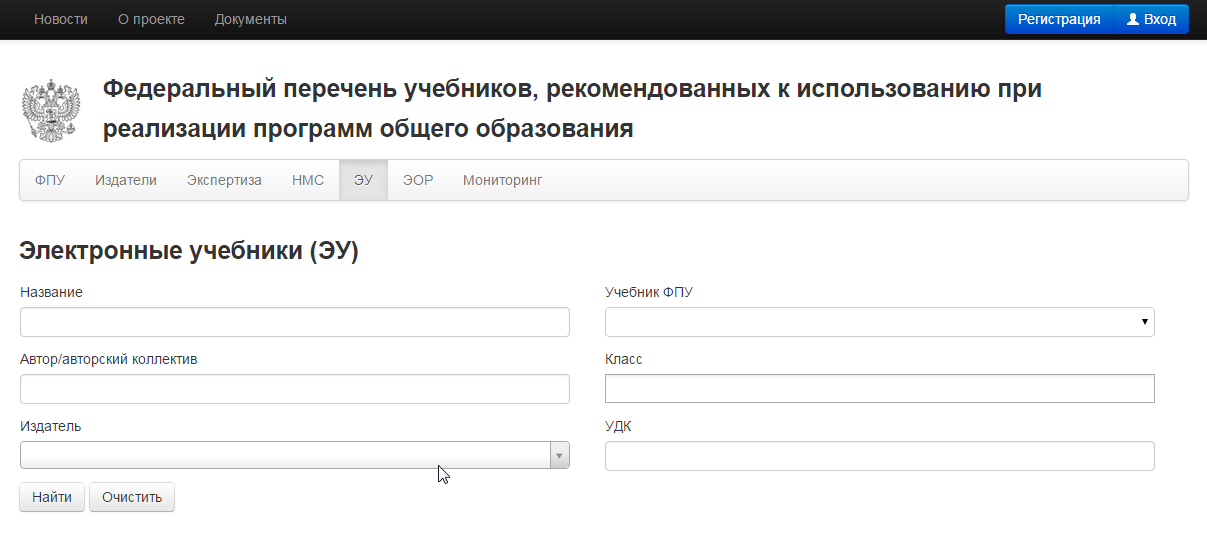  Рис. 6. Раздел ЭУ.Раздел   ЭОР http://demo.fpu.informika.ru/etextbooks/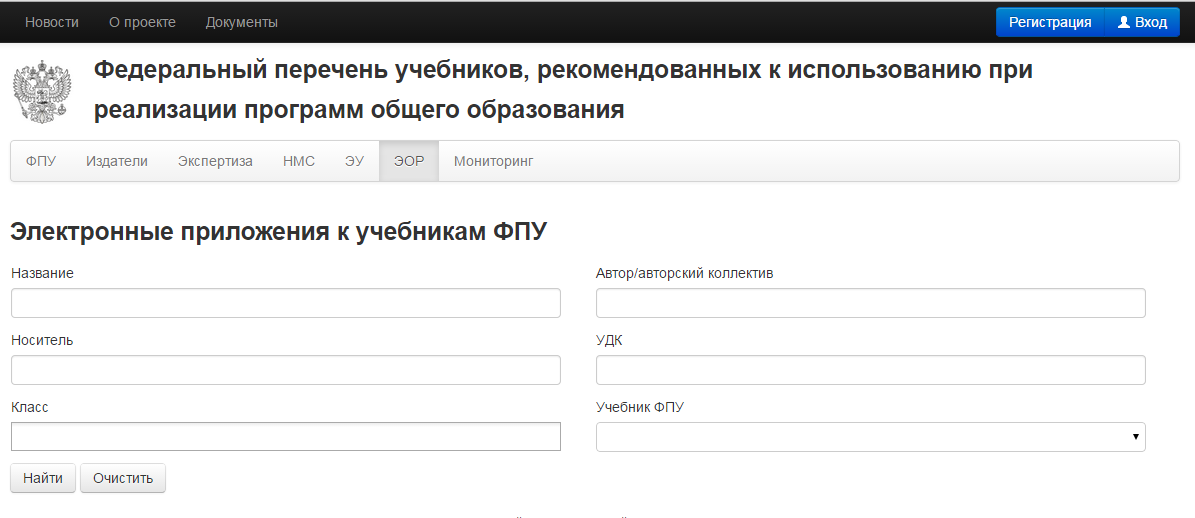 Рис. 7. Раздел ЭОР.Разделы ЭУ/ЭОР находятся в стадии разработки. До появления четких требований к электронным учебникам в поисковую форму добавлен минимальный набор параметров:НазваниеАвтор/авторский коллективИздательУчебник ФПУКлассУДКПоиск по Электронным образовательным ресурсам дополнен таким параметром на «Носитель».В целом База Данных на текущий момент не располагает необходимой информацией для их функционирования. Это скорее задел на будущее.Раздел Мониторинг. http://demo.fpu.informika.ru/monitoring/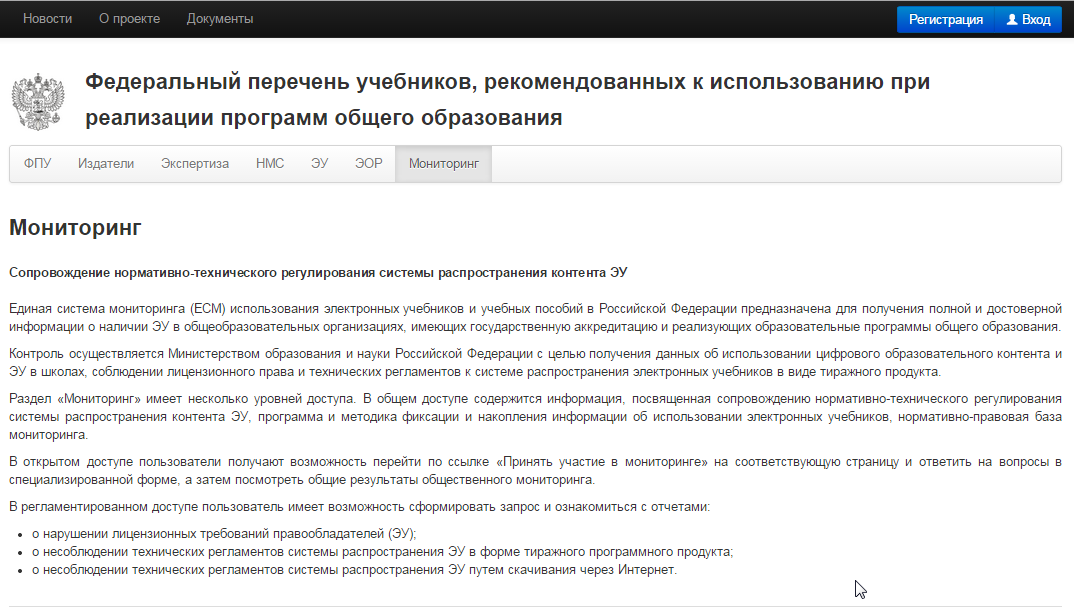 Рис. 8. Раздел Мониторинг.Раздел «Мониторинг» также имеет несколько уровней доступа. В общем доступе содержится следующая информация:– подраздел, посвященный сопровождению нормативно-технического регулирования системы распространения контента ЭУ;– программа и методика фиксации и накопления информации об использовании электронных учебников;– цели и задачи проведения мониторинга использования ЭУ в школах;– нормативно-правовая база мониторинга (выдержки из лицензионного права, технические регламенты и т.п.).Помимо информационной базы мониторинга использования ЭУ в субъектах РФ планируется развитие раздела в следующем ключе:В открытом доступе пользователи получат возможность перейти по ссылке «Принять участие в мониторинге» на соответствующую страницу и ответить на вопросы в специализированной форме, а затем посмотреть общие результаты добровольного мониторинга.В регламентированном доступе пользователь получит возможность сформировать запрос и ознакомиться с отчетами:– о нарушении лицензионных требований правообладателей (ЭУ);– о несоблюдении технических регламентов системы распространения ЭУ в форме тиражного программного продукта;– о несоблюдении технических регламентов системы распространения ЭУ путем скачивания через Интернет.Модуль предусматривает агрегацию данных из личных кабинетов пользователей в 85 субъектах РФ и генерацию соответствующих отчетов по запросу авторизованных пользователей, наделенных соответствующими правами.На момент проведения нашего семинара централизованной системы мониторинга ЭУ нет и, в дальнейшем демонстрируемая интернет-система возьмет на себя эту роль.Раздел Новости http://demo.fpu.informika.ru/novosti/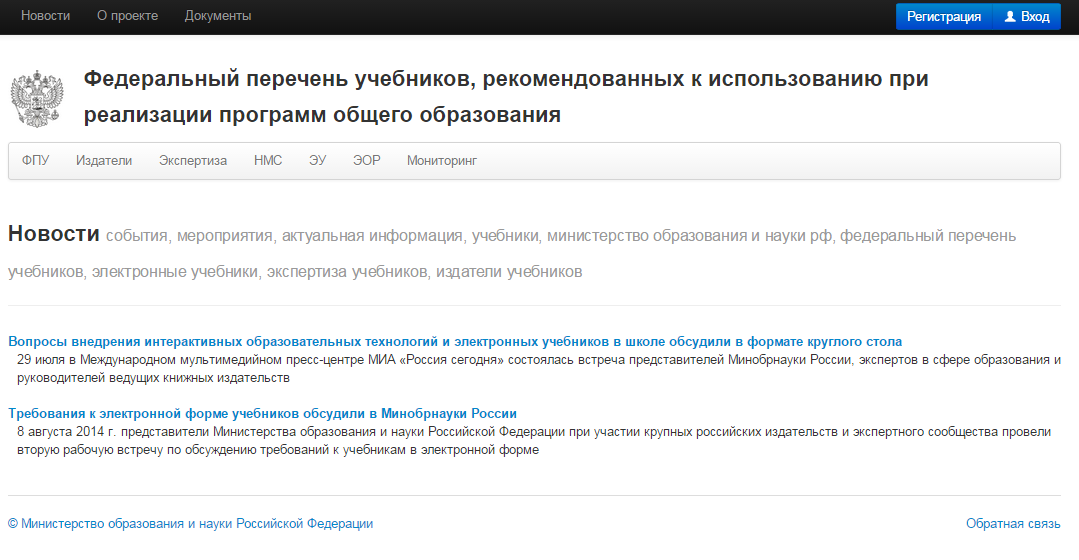 Рис. 9. Раздел Новости.Стандартный раздел «Новости» обеспечивает доступ к страницам с актуальными материалами по тематике ресурса – новостям, анонсам и пресс-релизам различных тематических мероприятий и т.п. Пополняется по мере поступления информации.Раздел Документы. http://demo.fpu.informika.ru/dokumenty/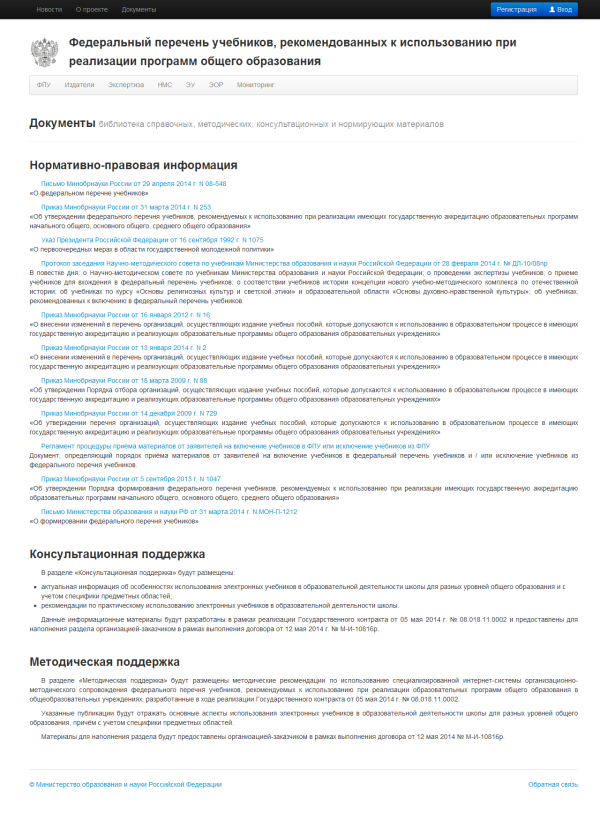 Рис. 10. Раздел Документы.Стандартный раздел «Документы» состоит из трех подразделов: «Нормативно-правовая информация», «Консультационная поддержка» и «Методическая поддержка». Подраздел «Нормативно-правовая информация» представляет собой библиотеку нормативных и регламентирующих материалов по тематике ресурса, представленных в виде электронных документов.Подраздел «Консультационная поддержка» дает доступ к электронным публикациям актуальной информации об особенностях использования ЭУ в образовательной деятельности школы для разных уровней общего образования и с учетом специфики предметных областей, а также рекомендациям по практическому использованию ЭУ в образовательной деятельности школы, разработанным в рамках реализации ГК от 05.05.2014 № 08.018.11.0002. Материалы для наполнения раздела предоставляются организацией-заказчиком в рамках выполнения договора от 12.05.2014 № М-И-10816р.Подраздел «Методическая поддержка» содержит электронные публикации разработанных в ходе реализации ГК от 05.05.2014 № 08.018.11.0002 методических рекомендаций по использованию специализированной интернет-системы в общеобразовательных учреждениях, отражающие основные аспекты использования ЭУ в образовательной деятельности школы для разных уровней общего образования и с учетом специфики предметных областей. Материалы для наполнения раздела предоставляются организацией-заказчиком в рамках выполнения договора от 12.05.2014 № М-И-10816р.Для удобства пользователей доступ к конкретным материалам перечисленных подразделов будет также организован из соответствующих разделов главного меню.Раздел О проекте. http://demo.fpu.informika.ru/o-proekte/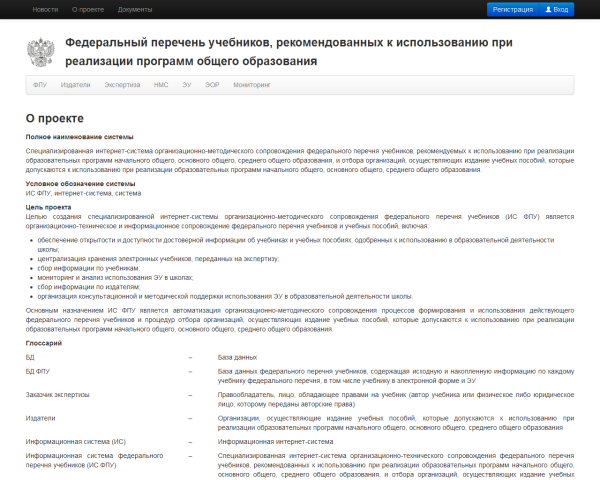 Рис. 11. Раздел О проекте.Стандартный раздел «О проекте» содержит описание целей, задач, функциональных возможностей и особенностей ИС ФПУ, условиях создания и эксплуатации.Обратная связь.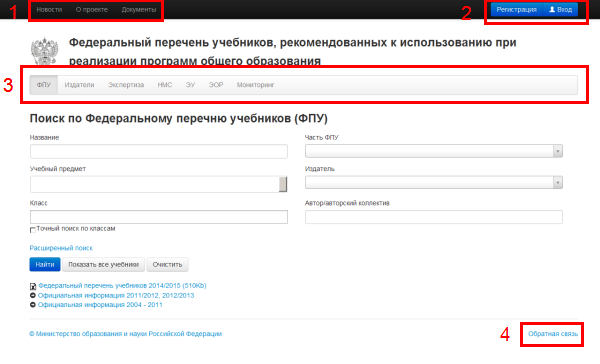  Рис. 12 Основные разделы управления ИС ФПУ.Модуль обратной связи (модуль консультационной и методической поддержки) (Рис. 12, номер 4).Модуль состоит из четырех блоков:блок обратной связи – доступен всем пользователям и позволяет обратиться за помощью или консультацией к соответствующим специалистам через ИС ФПУ;Последующие модули находятся в стадии разработкиблок консультационной поддержки – доступен зарегистрированным пользователям и позволяет проводить посредством электронных публикаций консультационную поддержку использования электронных учебников в образовательной деятельности школы для разных уровней общего образования с учетом специфики предметных областей;блок методической поддержки – доступен зарегистрированным пользователям и ориентирован на методическую поддержку использования специализированной интернет-системы в общеобразовательных учреждениях;блок «часто задаваемые вопросы» – доступен всем пользователям и содержит ответы на ключевые вопросы по тематике ИС ФПУ.